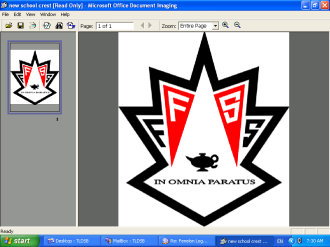 COURSE INFORMATION SHEETCourse:   	Grade 11 University Chemistry	Room #:	128Course Code:  	SCH 3U				Voicemail: 	887-2018 ext.	32648Teacher:	J. Rocheleau				E-mail: 	julie.rocheleau@tldsb.on.ca__________________________________________________________________________________Course Description	This course focuses on the concepts and theories that form the basis of modern chemistry.  Students will study the behaviours of solids, liquids, gases, and solutions; investigate changes and relationships in chemical systems; and explore how chemistry is used in developing new products and processes that affect our lives and our environment.  Emphasis will also be placed on the importance of chemistry in other branches of science.Units of StudyMatter, Chemical Trends, and Chemical BondingChemical Reactions		Quantities in Chemical ReactionsSolutions and Solubility	Gases and Atmospheric ChemistryTexts and ResourcesNelson Chemistry 11 (Must bring it to class every day or bring electronic versions available for ipads.)		Required Materials / Equipment: subject dependentNotebook – three ring binderLoose leaf paperLab Book (100 pages or more)Writing utensilsScientific Calculator – not your cell phone(Must bring these items to class every day.)Evaluation ProcedureSummative Evaluations 	– 70% 		Knowledge/ Understanding				17.5 %		Thinking / Inquiring / Problem Solving          		17.5 %		Communication				           	17.5 %		Application				          		17.5 %Culminating Tasks 			– 30%  Reporting Learning SkillsStudents will be evaluated on the following learning skills and work habits: .DeadlinesStudents are expected to meet all deadlines, and complete all assignments set out by the subject teacher.  Failure to complete work will result in communication with parents, a referral to the student success program and may result in referral to the office.  Late assignments will be deducted 10%.   Not done is not acceptable.     Academic HonestyStudents are expected to submit their own original work.  Any ideas or words that come from any source other than from personal experience must be formally referenced. Failure to do so is considered plagiarism.  Cheating during tests or exams is forbidden.  Academic dishonesty of any kind may result in a mark of zero.  Other forms of discipline up to and including suspension may be applied. Missed EvaluationsStudents who are absent the day of an evaluation are expected to write the test or submit their work on the day they return to school or at a time agreed upon by the teacher.  Arrangements regarding planned absences must be made with the teacher in advance.  Students must take care of business to avoid academic consequences. Culminating Evaluations (Final 30%)It is the students' responsibility to attempt all final evaluations.  Any parts not attempted will be given a mark of zero.  This mark of zero will be used in the calculation of the 30% portion of their grade.Late final evaluations will not be accepted, except for medical or extenuating circumstances after consultation with the appropriate VP.AttendanceGood attendance is essential for academic success.  Students are expected to sign in at the office when returning from an absence.  Students who have chronic problems with attendance undermine their ability to gain a credit.  Consequences for truancy and lateness will be monitored and administered by the Vice-Principal. Parents are expected to contact the school when their child is absent from school. Lateness/PunctualityIn order to maximize learning and respect your teacher and classmates, it is imperative that you arrive at each class prepared and on time.  Teachers will impose immediate consequences(s) when a student is late and if behavior does not improve, the result will be referral to a VP.ReportingStudent achievement will be reported in all courses at the following times:Semester #1					     Mark Update Week – October 9th – 12th 		Parents’ Night – October 17th Semester Mid-point/Day 1 of Civics Careers Turnaround-November 6th 			Mid-Term Report Card – November 16th Mark Update Week – December 17th – 21st   	Final Exams – January 24th-30th Please sign in the space below to acknowledge you have read and understood this document.___________________________			____________________________Student Signature					Parent/Guardian SignatureLearning Skills and Work HabitsSample BehavioursResponsibilityThe student:Fulfils responsibilities and commitments within the learning environment;Completes and submits class work, homework, and assignments according to agreed-upon timelines;Takes responsibility for and manages own behavior.OrganizationThe student:Devises and follows a plan and process for completing work and tasks;Establishes priorities and manages time to complete tasks and achieve goals;Identifies, gathers, evaluates, and uses information, technology and resources to complete tasks.Independent WorkThe student:Independently monitors, assesses, and revises plans to complete tasks and meet goals;Uses class time appropriately to complete tasks;Follow instructions with minimal supervision.CollaborationThe student:Accepts various roles and an equitable share of work in a group;Responds positively to the ideas, opinions, values, and traditions of others;Builds healthy peer-to-peer relationships through personal and media-assisted interactions;Works with others to resolve conflicts and build consensus to achieve group goals;Shares information, resources, and expertise and promotes critical thinking to solve problems and make decisions.InitiativeThe student:Looks for and acts on new ideas and opportunities for learning;Demonstrates the capacity for innovation and willingness to take risks;Demonstrates curiosity and interest in learning;Approaches new tasks with a positive attitude;Recognizes and advocates appropriately for the rights of self and others.Self-regulationThe student:Sets own individual goals and monitors progress towards achieving them;Seeks clarification or assistance when needed;Assesses and reflects critically on own strengths, needs and interests;Identifies learning opportunities, choices, and strategies to meet personal needs and achieve goals;Perseveres and makes an effort when responding to challenges.